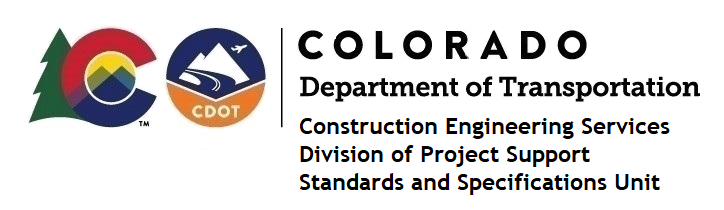 MEMORANDUMDATE:	September 6, 2022TO: 	All Holders of Standard PlansFROM:	Shawn Yu, Standards and Specifications Unit ManagerSUBJECT:	Revised Standard Plan M-412-2 - Concrete Pavement Crack Repair                        and new Project Special Detail D-412-2The Standards & Specifications unit has issued revised M Standard Plan: M-412-2 Concrete Pavement Crack Repair, with 6 sheets, and new Project Special Detail Plan: D-412-6, with 2 sheets.  Both are effective September 6, 2022.The revised M Standard added sheets 5 and 6 with details on how to remove and replace concrete slabs in roadways.  The new Project Special Detail is to be used on locations where cuts of existing dowel bars are prohibited.Please use these sheets on any applicable projects advertised on or after October 6, 2022.  Earlier use is also permissible.Electronic copies of this standard and detail are available on CDOT’s 2019 M Standard Plans and Project Special drawings web site.Please note that any new and revised M&S Standards boxes are to be filled in on the Standard Plans List sheet and inserted into the plan set for projects requiring their use.If you have any questions or comments, please contact this office.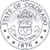 2829 W. Howard Pl., 3rd floor, Denver, CO 80204  P: 303-757-9474 F: 303-757-9820   www.codot.gov/ |  